МБОУ Гнилушинская средняя общеобразовательная школаул. Школьная, д. 1,с. Гнилуша, Глазуновский район, Орловская область, 303352Тел.: (48675) 2-36-22, е-mail: gnilusha.61@mail.ruОКПО 41691163,  ОГРН 1025700559191,  ИНН/КПП 5706002344/570601001Расписание уроков для обучения на дому в 2021-2022 учебном году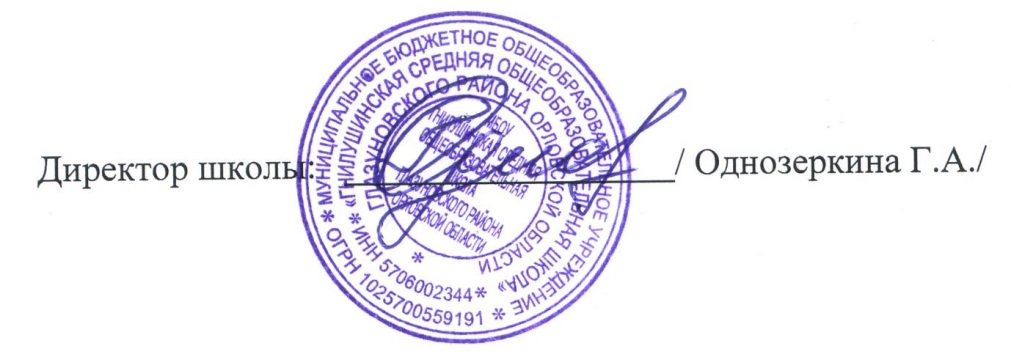 № п/пПонедельникВторникСредаЧетвергПятница1АлгебраРусский языкБиологияРусский языкЛитература2ИсторияЛитератураГеометрияАлгебра3География